NAME: KOLADE JOEL OLAMIDE MATRIC NUMBER: 17/ENG05/019Engineering maths assignment 3a)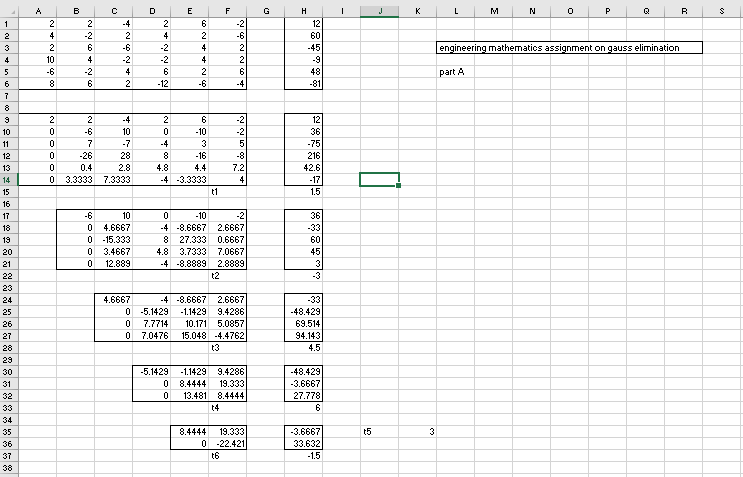 b) 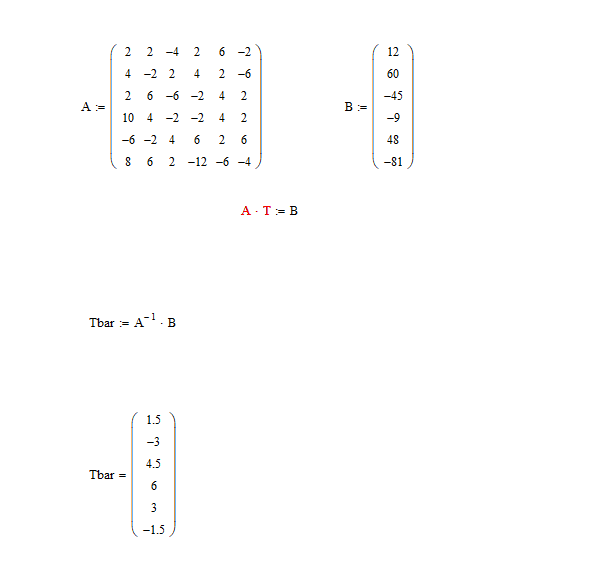 c) 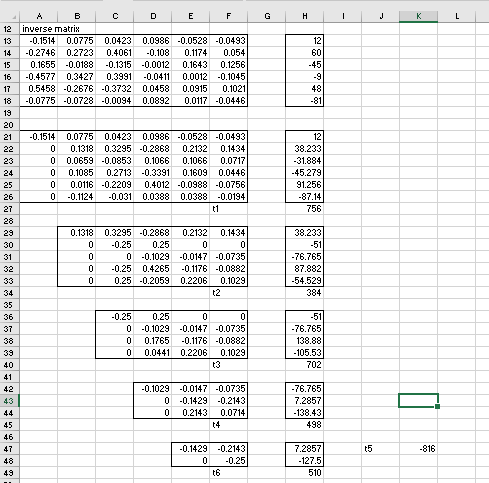 d) 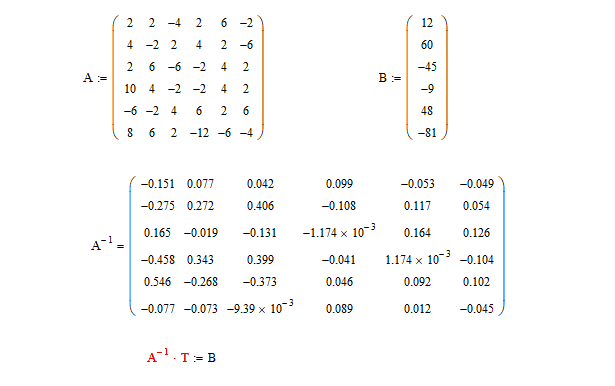 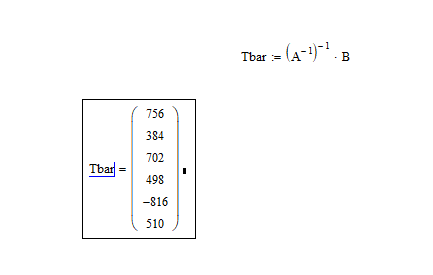 